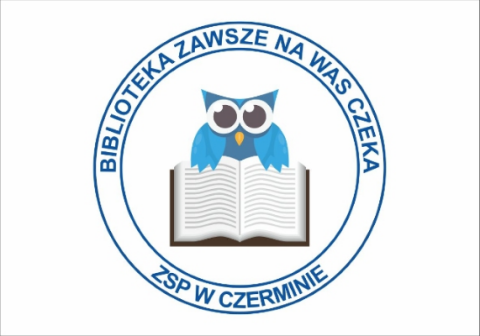 PAŹDZIERNIK 2021 -MIĘDZYNARODOWY MIESIĄC BIBLIOTEK SZKOLNYCHBAŚNIE I LEGENDY Z CAŁEGO ŚWIATAŚwięto zostało ustanowione przez Międzynarodowe Stowarzyszenie Bibliotekarstwa Szkolnego (ang. International Association of School Librarianship) w 1999 r. Najpierw był to jeden dzień, a od 2008 r. – cały październik. Święto ma na celu zwrócenie uwagi na rolę biblioteki w życiu szkoły oraz w nauce i rozwijaniu zainteresowań czytelniczych.Hasło tegorocznego Międzynarodowego Miesiąca Bibliotek Szkolnych brzmi: BAŚNIE I LEGENDY Z CAŁEGO ŚWIATA    Podjęte działania mają zachęcać czytelników do czytania oraz przybliżyć bogactwo baśni i legend z różnych stron świata.Regulaminy konkursów.W ramach Międzynarodowego miesiąca bibliotek szkolnych nasza biblioteka szkolna zaprasza uczniów klas I-VI do udziału w następujących konkursach.I . Konkursy plastyczne dla uczniów klas I- III.Cel konkursów:   - promowanie wśród dzieci czytelnictwa,   - rozwijanie twórczej aktywności,   - rozwijanie wyobraźni i umiejętności artystycznych wypowiedzi.Konkurs plastyczny dla klas I-II : Postać ulubionej baśni lub legendy.Wymagania:    - prace wykonujemy na formacie A-4,- stosujemy dowolną technikę,- wykonujemy własnoręcznie,- przedstawiona postać podpisujemy oraz podajemy tytuł i autora utworu,- na odwrotnej stronie umieszczamy swoje nazwisko i imię oraz klasę.Konkurs plastyczny dla klas III: Ilustracja do wybranej baśni lub legendy.Wymagania:- stosujemy dowolną technikę,- prace wykonujemy własnoręcznie,- prace wykonujemy na formacie A-4, w formie znaczka pocztowego.Oznacza to, że praca plastyczna powinna zawierać następujące elementy: - ząbkowanie, tak jak na rysunku poniżej,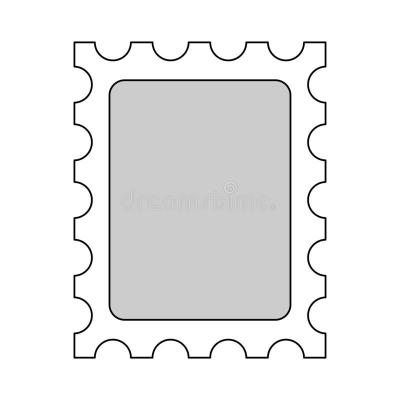 - nominał, czyli wartość podaną w złotych,- tytuł i autor utworu,- układ znaczka jest dowolny (pion lub poziom),- na odwrotnej stronie umieszczamy swoje nazwisko i imię oraz klasę Poniżej są przedstawione znaczki obrazujące wymagania konkursowe.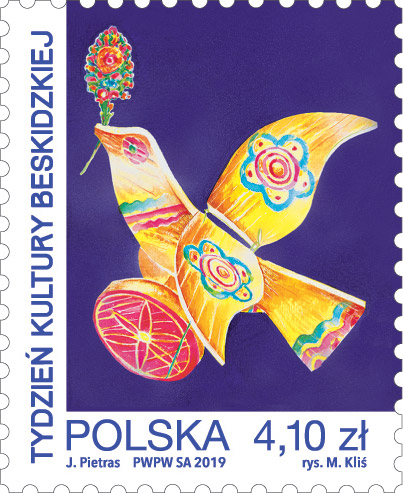 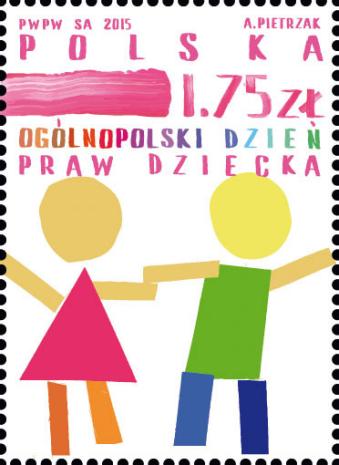 Prace plastyczne należy złożyć w bibliotece szkolnej do dnia 19. 10. 20201r. do godziny 13.30.II . Konkursy dla uczniów klas IV- VI.Cel konkursów:   - promowanie i rozwijanie czytelnictwa,   - pobudzanie wyobraźni literackiej uczniów,   - wzbogacanie wiedzy o twórcach baśni i legend z różnych stron świata,   - poznanie tematyki, bohaterów i baśniowego świata Ch. H. Andersena.Konkurs dla chętnych uczniów klas IV ze znajomości baśni           Ch. H. Andersena.   Konkurs będzie miał formę godzinnego testu. Odbędzie się po 20 października 2021r. Będzie obejmował wiedzę z zakresu następujących baśni Andersena: Calineczka, Królowa Śniegu, Dziewczynka z zapałkami, O księżniczce na ziarnku grochu, Brzydkie kaczątko, Nowe szaty cesarza, Słowik, Świniopas.Konkurs literacki dla chętnych uczniów klas V-VI: Mam pomysł na baśń lub legendę.Wymagania: - pracę piszemy ręcznie na 2 stronach papieru kancelaryjnego z liniaturą,- w tekście umieszczany 2 ilustracje,  wykonane samodzielnie  w dowolnej technice o wymiarach 10x14 cm.Kryteria oceny prac:- poprawność językowa, ortograficzna i interpunkcyjna (3p.),- oryginalność zaprezentowanego tematu (3p.),- ogólny wyraz artystyczny i stylistyczny (2p.),- bogactwo języka (2p.),- występują cechy określające gatunek literacki baśń ( 4p.): o zdarzeniach opowiada narrator, we wstępie i zakończeniu użyto charakterystycznych zwrotów: ,,Dawno, dawno temu..." , ,,Za górami, za lasami...", może mieć szczęśliwie zakończenie. postaci realistyczne występują obok bohaterów fantastycznych, obdarzonych nadludzką mocą (np. wróżki, krasnoludki, czarownice, smoki), bohaterowie kontrastują ze sobą ( np. dobra i zła wróżka, dobra i zła córka, dobry i zły król), ożywiona przyroda (uosobienie) np: mówiące zwierzęta, czująca, myśląca stokrotka. Wydarzenia rozgrywają się w miejscu nieokreślonym (,,Za górami, za lasami..."), czas jest nieokreślony, w odległej przeszłości (,,Dawno, dawno temu..."). Występują motywy wędrowne np: wróżki, smoki, przemiany w królewnę oraz charakterystyczne rekwizyty: różdżka latające przedmioty. Zakończenie baśni: wynika morał, pouczenie: dobro zwycięża ze złem, uczciwość zostaje wynagrodzona. Ponadto utwór przekazuje ludową mądrość, ponadczasową prawdę.
Prace składamy w bibliotece szkolnej do dnia 22.10.2021r. do godziny 13.30. Wasze dokonania będą oceniały powołane komisje. Najlepsze prace zostaną nagrodzone. Najwyższe oceny z prac literackich tj. 5 lub      6 zostaną wpisane do dziennika z przedmiotu j. polski.   Zapraszamy naszych czytelników do udziału w konkursach i życzymy powodzenia. 
                                               Organizatorzy                                                  mgr Maria Ochab                                                 mgr Jadwiga Peret